ЗАКОНСАМАРСКОЙ ОБЛАСТИОБ ОСНОВАХ ИНИЦИАТИВНОГО БЮДЖЕТИРОВАНИЯ В САМАРСКОЙ ОБЛАСТИПринятСамарской Губернской Думой22 декабря 2020 годаСтатья 1. Общие положения1. Настоящий Закон определяет основы инициативного бюджетирования в Самарской области.2. К формам инициативного бюджетирования относятся:(в ред. Закона Самарской области от 28.09.2023 N 66-ГД)- инициативные проекты;- общественные проекты развития территорий муниципальных образований в Самарской области (далее - общественные проекты);- решения местных референдумов (сходов) об использовании средств самообложения граждан (далее - решения о самообложении);- проекты школьного и молодежного инициативного бюджетирования.(абзац введен Законом Самарской области от 28.09.2023 N 66-ГД)3. Под инициативным проектом понимается совокупность мероприятий, имеющих приоритетное значение для жителей муниципального образования или его части, по решению вопросов местного значения или иных вопросов, право решения которых предоставлено органам местного самоуправления, оформляемых в соответствии со статьей 26.1 Федерального закона от 6 октября 2003 года N 131-ФЗ "Об общих принципах организации местного самоуправления в Российской Федерации", настоящим Законом и вносимых группой граждан в администрацию муниципального образования.Под общественным проектом понимается совокупность мероприятий, имеющих приоритетное значение для населения муниципального образования или его части, по решению вопросов местного значения, оформляемых в соответствии с настоящим Законом и государственными программами Самарской области на основе собраний или конференций граждан в соответствии с положениями статей 29 и 30 Федерального закона от 6 октября 2003 года N 131-ФЗ "Об общих принципах организации местного самоуправления в Российской Федерации".Под решением о самообложении понимается совокупность мероприятий, имеющих приоритетное значение для населения муниципального образования или его части, по решению вопросов местного значения, оформляемых в соответствии с настоящим Законом и государственными программами Самарской области, на основе местных референдумов или сходов граждан в соответствии с положениями статей 22 и 25.1 Федерального закона от 6 октября 2003 года N 131-ФЗ "Об общих принципах организации местного самоуправления в Российской Федерации".Под проектом школьного и молодежного инициативного бюджетирования понимается совокупность мероприятий непосредственного участия обучающихся в образовательных организациях, молодежи в возрасте от 14 до 35 лет в решении вопросов локального значения путем определения направлений расходования бюджетных средств на реализацию наиболее значимых инициатив обучающихся и молодежи.Оформляемые в соответствии с постановлением Правительства Самарской области администрациями муниципальных образований общественные проекты, а также решения о самообложении инициативными проектами не являются.(часть 3 в ред. Закона Самарской области от 28.09.2023 N 66-ГД)4. Иные понятия, используемые в настоящем Законе, применяются в значении, определенном Федеральным законом от 6 октября 2003 года N 131-ФЗ "Об общих принципах организации местного самоуправления в Российской Федерации" и Бюджетным кодексом Российской Федерации.Статья 2. Цели и задачи инициативного бюджетирования1. Основной целью инициативного бюджетирования является создание эффективного механизма вовлечения населения муниципальных образований в Самарской области в развитие их территорий.2. Задачами инициативного бюджетирования являются:1) активизация участия жителей муниципальных образований в Самарской области в имеющих для них приоритетное значение мероприятиях по решению вопросов местного значения или иных вопросов при реализации мероприятий по развитию территорий Самарской области;2) усиление общественного контроля за деятельностью органов местного самоуправления.Статья 3. Полномочия Самарской Губернской Думы в сфере инициативного бюджетированияСамарская Губернская Дума в пределах полномочий, установленных федеральным законодательством и законодательством Самарской области, принимает законы и осуществляет контроль за исполнением настоящего Закона и иных законов в сфере инициативного бюджетирования.Статья 4. Полномочия органов исполнительной власти Самарской области в сфере инициативного бюджетированияПравительство Самарской области:1) осуществляет поддержку инициативных проектов, общественных проектов, решений о самообложении, проектов школьного и молодежного инициативного бюджетирования в соответствии с настоящим Законом и государственными программами Самарской области;(п. 1 в ред. Закона Самарской области от 28.09.2023 N 66-ГД)2) устанавливает порядок рассмотрения инициативных проектов, общественных проектов, решений о самообложении, проектов школьного и молодежного инициативного бюджетирования, для реализации которых предоставляются средства из областного бюджета, включая требования к составу сведений, которые должны содержать формы инициативного бюджетирования, предусмотренные статьей 1 настоящего Закона, порядок и критерии проведения конкурсных отборов, а также основания для отказа в их поддержке;(п. 2 в ред. Закона Самарской области от 28.09.2023 N 66-ГД)3) осуществляет иные полномочия, предусмотренные настоящим Законом.Статья 5. Приоритетные направления государственной поддержки инициативного бюджетирования в Самарской области(в ред. Закона Самарской области от 28.09.2023 N 66-ГД)К приоритетным направлениям государственной поддержки инициативного бюджетирования относятся:- стимулирование финансового, имущественного и (или) трудового участия физических и юридических лиц в реализации инициативного бюджетирования в формах, предусмотренных статьей 1 настоящего Закона;- общественное обсуждение инициативного бюджетирования в формах, предусмотренных статьей 1 настоящего Закона, на территориях (части территорий) муниципальных образований, на которых предполагается их реализация;- информирование органами местного самоуправления населения о реализации инициативного бюджетирования в формах, предусмотренных статьей 1 настоящего Закона.Статья 6. Финансовое обеспечение в сфере инициативного бюджетированияФинансовое обеспечение в сфере инициативного бюджетирования осуществляется в соответствии с бюджетным законодательством Российской Федерации.Статья 7. Информационное обеспечение в сфере инициативного бюджетирования1. Информационное обеспечение в сфере инициативного бюджетирования осуществляется посредством:1) размещения на официальном сайте Правительства Самарской области в информационно-телекоммуникационной сети "Интернет" информационных, тематических, справочных, методических и иных материалов по элементам инициативного бюджетирования;2) опубликования в средствах массовой информации, размещения на официальном сайте Правительства Самарской области и на официальных сайтах органов местного самоуправления в информационно-телекоммуникационной сети "Интернет" извещений о проведении конкурсных отборов инициативных проектов и общественных проектов, информации о результатах их конкурсных отборов, а также отчетов о реализации элементов инициативного бюджетирования.2. Требования к составу информации при проведении конкурсного отбора, порядок и сроки размещения такой информации на официальном сайте Правительства Самарской области в информационно-телекоммуникационной сети "Интернет" утверждаются Правительством Самарской области.Статья 8. Заключительные положенияНастоящий Закон вступает в силу с 1 января 2021 года.Губернатор Самарской областиД.И.АЗАРОВ29 декабря 2020 годаN 148-ГД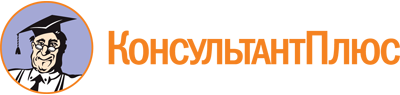 Закон Самарской области от 29.12.2020 N 148-ГД
(ред. от 28.09.2023)
"Об основах инициативного бюджетирования в Самарской области"
(принят Самарской Губернской Думой 22.12.2020)Документ предоставлен КонсультантПлюс

www.consultant.ru

Дата сохранения: 03.11.2023
 29 декабря 2020 годаN 148-ГДСписок изменяющих документов(в ред. Закона Самарской области от 28.09.2023 N 66-ГД)